Naučte rodiče písničku a společně si ji zazpívejte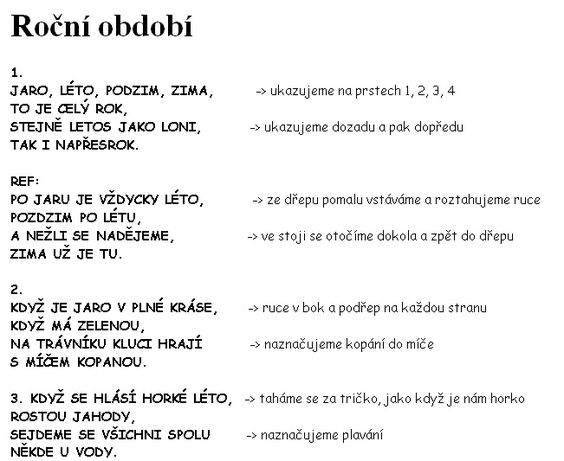 